Girlguiding Gloucestershire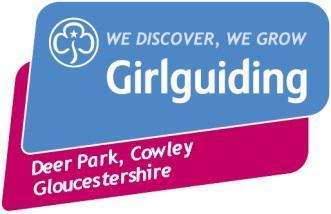 Deer Park, Cowley			Training and Activity Centre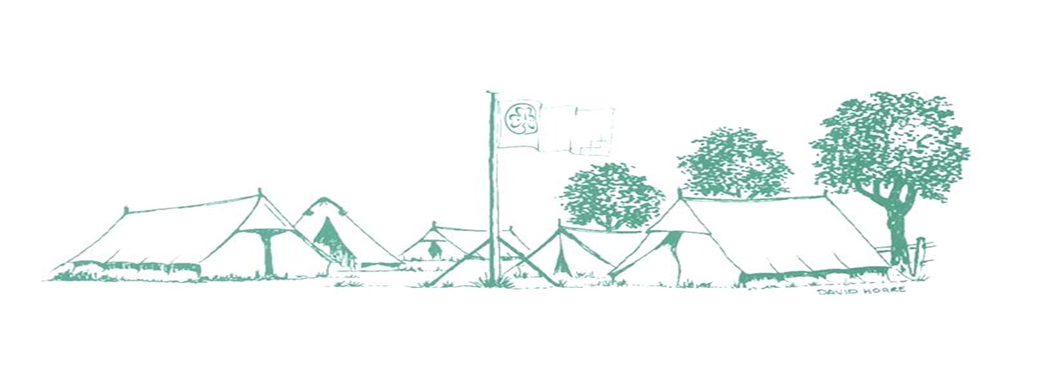 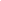 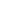 Booking Form for Unit VisitsBy completing this booking form you are agreeing to the Terms & Conditions for Unit Visits. Main ContactRole:AddressPostcodeTel No.Email addressUnitDivisionCountyDetails of your visitDetails of your visitDetails of your visitDetails of your visitDateArrival TimeDeparture TimeNumbersNumbersNumbersNumbersLeadersOther AdultsRainbowsBrowniesGuidesRangers/YLOther ChildrenActivities bookedI have read and understood the Booking Terms & Conditions for Unit Visits 2022, which includes how my personal information may be used, and by signing this form agree to them.I have read and understood the Booking Terms & Conditions for Unit Visits 2022, which includes how my personal information may be used, and by signing this form agree to them.SignedDated